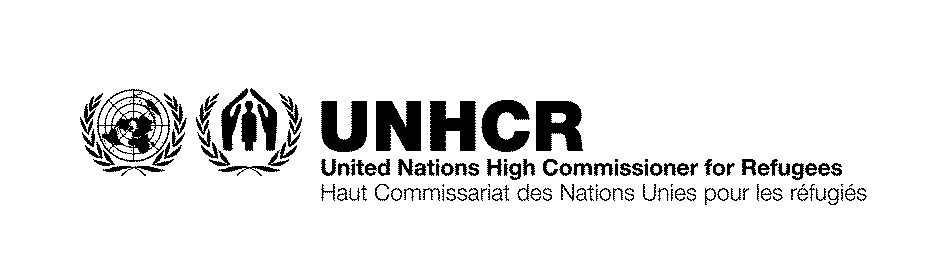 Запитання та відповіді до тендеру UKRKI/RFP/2022-09ЗапитанняВідповідь УВКБ ООНЗапитання щодо Технічної специфікації товарів та послугЗапитання щодо Технічної специфікації товарів та послугЗапитання щодо Технічної специфікації товарів та послугA001Яка точна кількість акустичних перегородок?203 (1700х800х35мм) а також 3 двосторонні акустичні штори 6300*3000 мм.A002З якого матеріалу зроблено карниз L6300? (алюміній або пластик, однорядний або дворядний, для звичайних штор або жалюзі вертикальні?)3 карниза для двосторонньої акустичної штори (3 шт) 6300*3000 мм.A003Яка точна кількість скляних перегородок та дверей?185.5 м2 скляних перегородок, 12 скляних дверейA004Скляні двері: плівка захисна – мається на увазі на час проведення робіт або плівки сатин і на який об'єм?На час робіт.A005Душова кабіна. Демонтується піддон і виготовляється з плитки? (якщо дозволить ухил каналізації)Для доступу людей з обмеженою мобільністюA006Двері Еко шпон: Розмір? Колір? Кількість? Доводчики? Які замки: баранчик чи інші? Ручки пластикові чи залізні?9 дверей. Залізні ручки. Полотно Коробка + добірна планка 100 мм, Лиштва з 2-х сторін.A007Дверний блок вихідний 900х2000 - який матеріал та товщина металу?Ваша пропозиція.A008Під вікном, яке демонтується на терасі зимового саду є радіатор. Чи є можливість його заглушити? Так.A009Ревізія освітлювальних приладів - це комплекс адаптації? Адаптація.A010Ревізія сан тих приладів – яка робота мається на увазі? (перепідключення чи адаптація)Адаптація.A011Роботи з влаштування колл боксів - це перегородки ГКЛ. Ціна повинна бути за 1м2?Бажано, ціна за колл бокс.A012Панель ПВХ Panelit білий глянець 8x250x3000 мм (0.75 кв.м), 1000 pcs /1000 шт / 37. Уточніть одиницю виміру та кількість панелей. (Можливо мається на увазі 37 шт панелей по 0,75 кв.м?)37 шт панелей (0.75 кв.м)A013Кут пластиковий внутрішній білий – pack/упаковка /5.Уточніть одиницю виміру та кількість 5 мп.A014ПВХ пориття- потребує узгодження ЗамовникомУточніть формат(розмір) ПВХ плитки, колір, ТМ3Колір – темно-сірий з візерунком, що приховує бруд. Ваша пропозиція.A015Влаштування одинарного металевого каркасу UW та СW перегородки (крок 400мм) на висоту 3,6 м.Уточніть ширину каркасуСередня ширина=650 ммЗагальні запитанняЗагальні запитанняЗагальні запитанняA016в розділі 2.4.1.  запиту на цінову пропозицію UKRKI/RFP/2022-09 зазначено: ( відвідування об'єкту  та відвідування передтендерної зустрічі) є обов'язковими. Запитання:  коли і де саме відбудеться передтендерна зустріч, чи зустріч та відвідування  об'єкту є одне й те саме?«Передтендерна зустріч» відбулася під час відвідування об’єкту A017в п.6 таблиці розділу 2.4.1. та  додатку А  зазначено наступне: (Дотримання строків реалізації: 45 днів на виконання ремонтно-будівельних робіт та 60 днів на виготовлення і монтаж меблів.), проте у формі фінансової пропозиції взагалі відсутні будь-які згадки про меблі, також відсутні їх характеристики та параметри. Не дивлячись на це, абзац 1-3 запиту містить наступні положення: (Ваша окрема фінансова пропозиція повинна містити загальну пропозицію в українській гривні. Фінансова пропозиція повинна охоплювати всі товари та послуги, що надаються (ціна "все включно"). Фінансова пропозиція повинна бути складена з використанням: належним чином виконаної форми фінансової пропозиції (Додаток B). Пропозиції, які мають іншу структуру цін, можуть бути не прийняті).Прохання ігнорувати запит стосовно меблів.На виготовлення меблів буде оголошено окрему закупівлю.А018На основі яких вихідних даних розраховувати фінансову пропозицію по виготовленню та монтажу меблів ?Прохання ігнорувати запит стосовно меблів.На виготовлення меблів буде оголошено окрему закупівлю.А019п.6 таблиці розділу 2.4.1. та  п.6 таблиці розділу 2.5.2. містять фразу: (60 днів на виготовлення і монтаж на виготовлення та монтаж предметів, ), чи маєця на увазі, що мова йде про меблі?Прохання ігнорувати запит стосовно меблів.На виготовлення меблів буде оголошено окрему закупівлю.А020п.11 таблиці (БАЛИ КРИТЕРІЇВ ТЕХНІЧНОЇ ОЦІНКИ) містить наступне положення:  (Підтвердження фінансової спроможності для реалізації цього проекту/надання банківської гарантії, яка покриває роботи, необхідні за цим тендером). Чи правильно ми зрозуміли: або підтверждення фінансової спроможності або банківська гарантія? Чи достаньо для підтвердження фінансової спроможності надати довідку з банку про залишок коштів на рахунку?Так, компанії необхідно надати підтвердження своєї фінансової спроможності. Це може бути банківська гарантія або довідка з банку про залишок коштів на рахунку.А021який термін розгляду і прийняття рішення  по розгляду технічної частини?який порядок повідомлення учасника тендеру про результати розгляду технічної частини ?який  термін розгляду і прийняття рішення  по розгляду фінансової частини?який порядок повідомлення учасника тендеру про результати розгляду фінансової частини?Згідно пункту 2.4.2: «Просимо зберігати свою пропозицію дійсною протягом 90 календарних днів з моменту закінчення терміну подання. УВКБ ООН докладатиме максимум зусиль для вибору компанії протягом цього періоду.» По закінченню цього строку УВКБ ООН надасть інформацію про те чи було обрано Вашу компанію до підписання Договору на основі розгляду технічної та фінансової пропозиції. Окремих повідомлень по кожному етапу розгляду – не передбачається.А022Якщо учасник, з об'єктивних причин, не може дотриматися вказаних в тендерній документації строків реалізації проекту (45 днів на виконання ремонтно-будівельних робіт та 60 днів на виготовлення і монтаж меблів), чи доцільно йому взагалі подавати пропозицію? Пропозиції таких учасників будуть розглядатися?45 днів на виконання ремонтно-будівельних робіт та 60 днів на виготовлення і монтаж на виготовлення та монтаж предметів, що замовляються згідно фінансової пропозиції.ОБОВ'ЯЗКОВА ВИМОГАА023Чи може постачальник, після підписання контракту, отримати аванс від Замовника на закупівлю матеріалів необхідних для реалізації даного проекту? Якщо "так", то при яких умовах та в якому розмірі?Згідно п. 2.4.2: «Стандартні умови оплати УВКБ ООН визначаються протягом 30 календарних днів після задовільної реалізації проектів та отримання документів у порядку.» Таким чином, передоплата або часткова передоплата за  матеріали від УВКБ ООН не передбачена. Учасник має бути готовий надати весь необхідний обсяг, і УВКБ ООН здійснить платежі протягом 30 календарних днів після задовільного виконання взятих на себе обов’язків та отримання оригіналів документів.А024Відвідавши об'єкт були виявлені роботи які необхідно виконати, але в Додатках до тендеру вони відсутні та немає достатньої кількості інформації для коректного визначення їх вартості (ТЗ на меблі, кухні, навігацію, рекламацію, комплектація кол-боксів та інше). Яким чином будуть погоджуватись роботи, що не ввійшли до складу кошторису, адже в ТЗ вказано, що фінансова пропозиція повинна охоплювати всі товари та послуги, що надаються (ціна "все включно")?Прохання ігнорувати запит на меблі та кухню. Комплетацію колл боксів – столи та стільці буде також забезпечено через окремий процес постачання. Елементи навігації та фото-шпалери з брендінгом має бути розміщено в колл-боксах та в зоні ресепшн на обидвох поверхах. Просимо позначати всі додатково запропоновані роботи * приміткою та поясненням.А025Якими документами підтверджується запитуваний досвід роботи (п.8 форми технічної оцінки)?У довільній формі копії договорів та листів-відгуків від організацій-клієнтів.